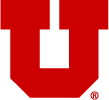 Job Safety AnalysisJob Safety AnalysisJob Safety AnalysisSafety Information for the University of UtahSafety Information for the University of UtahName of Department: Name of Department: Name of Department: Title of Job or Task:Title of Job or Task:Title of Job or Task:Analysis (add additional lines as needed):Analysis (add additional lines as needed):Analysis (add additional lines as needed):TaskHazardsControls2.	3.	4.	5.	6.	7.	8.	9.10.Required Training:Required Personal Protective Equipment (PPE)Required Personal Protective Equipment (PPE)Other Information:See (insert link) for more information on (insert titles of linked documents)See (insert link) for more information on (insert titles of linked documents)See (insert link) for more information on (insert titles of linked documents)Contributors:Department: [Insert Name and Job Title for each contributor] Department: [Insert Name and Job Title for each contributor] Department: [Insert Name and Job Title for each contributor] Created:[Insert Month and Year}[Insert Month and Year}[Insert Month and Year}For more information contact Occupational and Environmental Health and Safety at 801.581.6590 or visit oehs.utah.eduFor more information contact Occupational and Environmental Health and Safety at 801.581.6590 or visit oehs.utah.eduFor more information contact Occupational and Environmental Health and Safety at 801.581.6590 or visit oehs.utah.edu